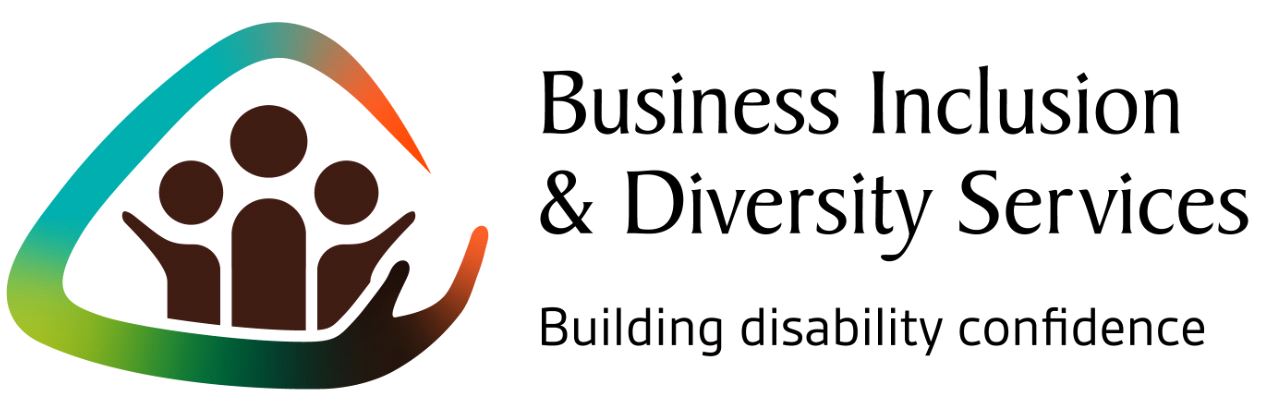 A Snapshot - Business Inclusion & Diversity ServicesAFDO’s Business Inclusion & Diversity Services (BIDS) has worked with 110 businesses to date.  Our service was evaluated by Deakin University, initially evaluating the pilot project of our service in 2015 – 2017, with a further two evaluations as the service continued to operate from 2018 onwards following the success of the pilot project. We have worked with a total of 110 businesses 124 employment pathways  were created for people with disability29% of businesses recruited people with disabilities after engaging with us38% of businesses have, or plan to, include welcoming wording in job advertisements and position descriptions38% of businesses used more accessible recruitment and interview processes after engaging with our service29% of businesses have improved ﬂexibility for their employees, such as amending working hours33% of businesses have improved the physical access of their workplaces38% of businesses have committed to improve mental health in their workplace100% of businesses  indicated that there might  be an opportunity to employ people with disability in the next 12 monthsNote: AFDO’s Business Inclusion & Diversity Services was initially called the “Diversity Field Officer” project.  The name was changed to Business Inclusion & Diversity Services (BIDS) in March 2020.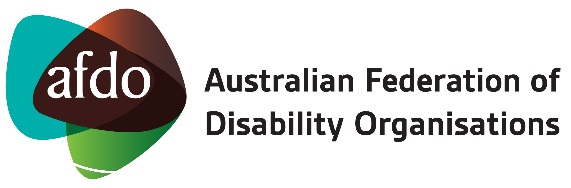 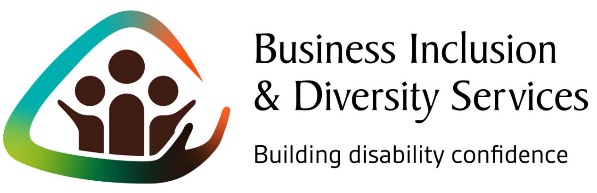 